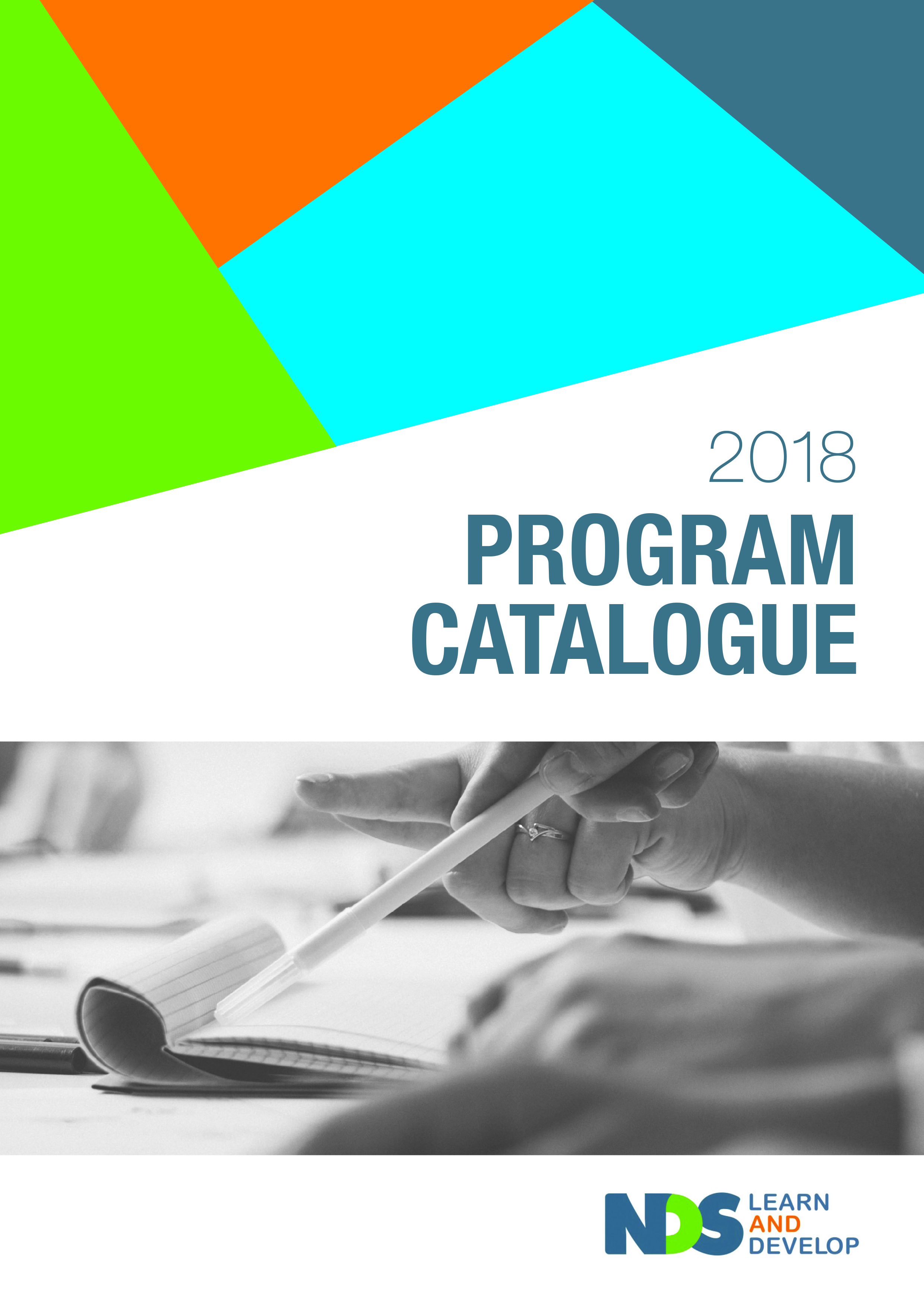 NDS LEARNAND DEVELOPNDS Learn and Develop is a unique service that gives you access to high-quality, flexible and cost-effective learning solutions.Because we know that experience is the best kind of knowledge, our resources come exclusively from recognised providers.NDS Learn and Develop’s exciting and innovative national program offering comprises training programs and resources.These fit into five development streams:FUNDING SUPPORTNDS Learn and Develop has partnered with Apprenticeship Support Australia (ASA) as a funding consultant. ASA is available to assess eligibility for federal and state employer-based incentives. Service providers benefit from:National coverageA flexible account management modelNo cost to service providersCOLLABORATIONWe recognise that we are strongest together. NDS Learn and Develop welcomes the opportunity to partner with members in the development and curation of training offerings.Expressions of interest can be directed toNicole Jenkins, National Learning & Development Practice Manager, on 02 9256 3107 or at learnanddevelop@nds.org.auNDS ONLINE LEARNING PORTALLooking for quality, sector-specific training content? We are continuing to develop a growing range of free and fee-for-service learning resources for service providers.The NDS learning portal allows learners to:Download course completion certificates and reportsTrack individual learning records and upload additional completion certificatesFor organisations, the NDS learning portal offers the potential to:Host your own content (such as e-learning modules) on a customisable portal for a cost-effective service-fee Purchase an e-learning library licence to allow users to access content at a reduced rateReceive regular user reports to track course completion ratesTo access the portal, simply create an account.www.learnanddevelop.nds.org.auFLEXIBLE SERVICESNDS Learn and Develop programs include in-house delivery options for face-to-face programs and corporate licence options for online programs. These options may dramatically lower costs if you have a large number of staff or a high turnover workforce.TRAINING ACCREDITATIONSome modules may be accepted by RTOs for recognition of prior learning (RPL). Look for this symbol throughout the catalogue: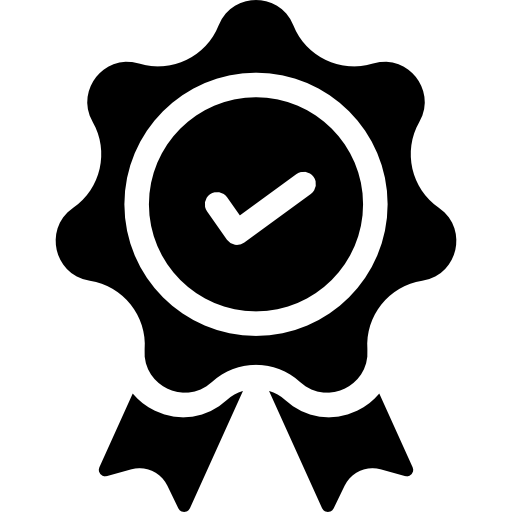 WORKFORCE ESSENTIAL E-LEARNING LIBRARYWe have bundled together our most popular e-learning courses to save organisations even more money. Look for this symbol throughout the catalogue for the included courses: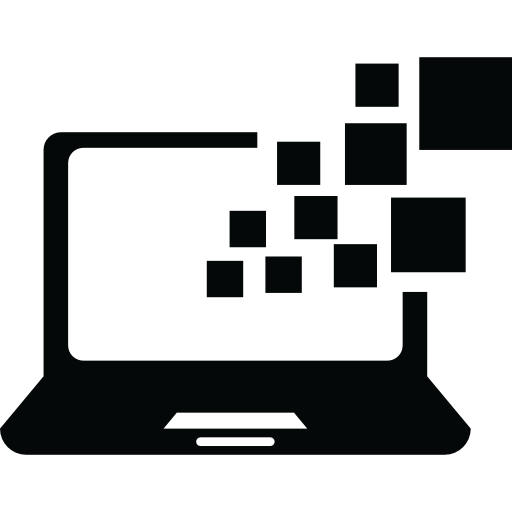 Disability Safe is a comprehensive and applied program consisting of eight individual e-learning modules. The program has been designed to enhance the quality of disability services through safe work practice. Modules focus on developing and expanding workers’ knowledge and understanding in regards to creating and participating in safe environments.Disability Safe includes the following topics:Bullying Awareness for Senior ManagersBullying Awareness for WorkersFood Safety for Disability Support WorkersImpairment in the Disability SectorInfection Control for Disability Support WorkersMedication ManagementRisk Management for support workersSlips, Trips, and Falls Awareness Training for the Disability Sector\This is a five part e-Learning program developed by NDS to ensure a minimum entry level and consistent process for all new and potential employees entering the disability sector, regardless of their job role. Learners receive a comprehensive, practical understanding of the work of the sector – the rewards as well as the challenges.The program is designed to be completed flexibly at a learner’s own pace. On average, the learner takes four to five hours to complete the five modules. Modules are:It’s a great career if you enjoy working with peopleYou can make a differenceEssential skillsLooking after yourself and othersYour work is meaningfulDistributed in partnership with Cerebral Palsy Training Alliance, this online module provides training on the principles of prevention and of workplace injuries. This course gives learners an understanding of good back care, a solid base of prevention strategies and manual handling techniques.This online module has knowledge assessments built into the module and a certificate of completion can be issued upon successful completion. This online program is ideally positioned as a refresher or pre-requisite to related accredited training modules.Distributed in partnership with Cerebral Palsy Alliance Training Alliance, this online course covers the requirements under WHS Regulation 2011 and includes:Site emergency and evacuation plansFamiliarisation with automated fire systems and equipmentEvacuation and communications of emergencies in line with AS 3745 - 2010Planning for emergencies in facilities and AS 4083 - 2010Planning for emergencies - health care facilitiesThe tetrahedron fire extinguishers choice and useA case study and compulsory quiz are included at the end of the course. This learning activity also includes informal and formal assessment.Distributed in partnership with Cerebral Palsy Alliance Training Alliance, this online module provides broad-level guidelines on working with diverse people in an inclusive work environment.The program has knowledge checks built in and, on completion, learners should be able to:Reflect on their own values and perspectives on diversityAppreciate diversity and inclusiveness and understand their benefitsCommunicate with people from diverse backgrounds and situationsPromote understanding across diverse groupsDistributed in partnership with Cerebral Palsy Alliance Training Alliance, this comprehensive online course is designed to enhance your knowledge and skills to work inclusively and provide services to people with disability.Whether you are an employer, manager, colleague, volunteer, teacher, community worker or service provider, this online course aims to build your disability awareness and confidence in:Disability and diversityThe rights of people with disabilityDifferent causes and types of disabilityCommunication tips and techniquesStereotypes and misconceptionsStrategies to help you feel able to work inclusively with people with disabilityHuman rights are the foundation of the Zero Tolerance framework. ‘Human Rights and You’ is a national video-based e-Learning program for disability support workers about why human rights matter when supporting people with disability. It explores topics including:What are human rights?Rights and responsibilitiesWhen rights go wrongAsking for helpA participant workbook compliments the online module. NDS acknowledges the funding from the Victorian and Western Australian Governments which allowed this program to be developed.Developed as part of an NDS Member Collaboration, this module introduces staff to:The principles of providing support to people with disabilityMain features of common disabilitiesPerson-centred practiceCommunity access opportunities for customersEffective communication strategies to use with customers	Resource guides are also available to provide further information to the fundamental principles of disability support work under the National Disability Insurance Scheme (NDIS).These guides were produced with joint Tasmanian agency funding.Developed as part of an NDS Member Collaboration, this awareness-raising e-learning module for disability support workers addresses what makes a manual task hazardous and how to manage the risk associated with it. With a number of demonstrative videos and interactive activities, topic areas include:Managing risk associated with hazardous manual tasksPersonal careMobilityTransportationThe module includes a short assessment required for course completion.A video library is also available to demonstrate the following tasks:Using a transfer beltUndressingShoweringDryingDressingLying to sittingPositioning the customer’s lower limb for rollingPositioning the customer’s upper limb for rollingRolling the customer towards the workerRolling the customer away from the workerAssist to stand backAssist to stand sideUsing a transfer belt to standSit to stand with walking frameAssisted walkingWalking with a transfer beltWalking with aid – walking frameWalking with aid – walking stickAssisted sittingAssisted sitting with a transfer beltRepositioning a person in a wheelchairMoving a customer using a hoistUsing a slide sheetAssisting a weight-bearing person in and out of the carSet up of wheelchair – folding and unfoldingPushing a wheelchairGoing down a step kerb in a wheelchairGoing up a step kerb in a wheelchairUsing brakes on gradientsUsing a wheelchair transfer boardTransportation of wheelchairs on different surfacesSee page 14 for more information on this course.MoreFor people being supported by services, it is not person-centred planning that matters as much as the pervasive presence of person-centred thinking. This course will provide learners with practical person-centred skills and tools that can be used to support people to have more choice and control in their lives regardless of their situation or disabilities.By the end of this program, you should be able to use person-centred thinking tools in order to:•	Separate what is important to someone from what is important for them•	Discover what is working and not working in a situation from different perspectives•	Record how someone communicates through using a communication chart•	Identify what are core responsibilities and where you can use creativity and judgment•	Use mindful listening tools to develop one-page profiles•	Mindfully record learning by using learning logs and 4 plus 1 questionsThe Helen Sanderson Associates Person-centred Thinking program can be completed as either a one-day introduction or two-day applied workshop.The person-centred review process is a way of facilitating a meeting that keeps the person at the centre of the process while also covering any criteria/ information needed in support plans, education plans and other funding related documents including planning with people involved in NDIS.This two-day workshop is delivered by Helen Sanderson Associates – pioneers in Person-centred approaches. Person-centred Review training can help you:Support a person (as well as those who know and care about them) to think about their life, what is working, what could be possible and what needs to changeEnsure a person is living the life that they want and that any support or service they have is working toward thisReview how a personal budget, health budget, NDIS funding or any other individualised package is being used to achieve the person’s outcomesFulfil organisational statutory requirements in a person-centred wayImprove how you facilitate reviewsNDS in conjunction with TAFE Australia provide a flexible person-centred development offering, based on the CHC30408 - Certificate III in Disability:CHCDIS0002 Follow established person-centred behaviour supportsCHCDIS005 Develop and provide person-centred service responsesCHCDIS009 Facilitate ongoing skills development using a person-centred approachCHCDIS010 Provide person-centred services to people with disability with complex needsAs nationally-recognised units, learners will receive a certificate of attainment upon the successful completion. Developed and delivered by Forte Training, this workshop works with frontline support workers and their leaders to build their capacity to make better decisions, to develop the tools to become more client-focused and to learn the right mindset and behaviours to unlock your real potential under the NDIS.The workshop aims to:Develop practical soft marketing techniques that can be used to assist in understanding the mindsets of customers when choosing a disability service providerKnow when and where to use soft marketing skills to influence a person’s decisionUnderstand what service means in a more commercial environment under the NDISBased on the Marketing from the Frontline workshop developed and delivered by Forte Training, this e-learning module introduces the new NDIS reality and how it will affect service providers just like yours across Australia. The course content is divided into three sections designed to help learners develop soft marketing techniques and assist you in understanding the mindsets of clients when choosing a disability service provider.The Marketing from the Frontline e-learning program was developed with support from the Department of Family & Community Services, Ageing, Disability & Home Care (ADHC) through the Industry Development Fund and the Commonwealth Department of Social Services through the Sector Development Fund.Understanding Abuse is a suite of training resources including a video based e-learning program designed to promote a change in the way abuse and neglect are understood, and to offer practical advice and tools to be used by individuals, teams and supervisors‘UNDERSTANDING ABUSE’ E-LEARNING PROGRAMThis is a 30-minute video based e-learning program for disability support workers. The three part program with printable worksheets help facilitate personal and group reflection and a commitment to action.The Understanding Abuse Learning Bites are 3-5 minute videos addressing eight life areas. They can be used to promote discussion and personal reflection by support workers. Each Learning Bite has a printable worksheet to be completed and signed off by the supervisor.‘UNDERSTANDING ABUSE’ DOWNLOADABLE WORKSHEETSThese easy-to-use worksheets promote reflection, team discussion and action through simple personal and team exercises.They include checklists to help support workers to recognise instances of good, poor and abusive practice, and to take action.‘UNDERSTANDING ABUSE’ GUIDE FOR SUPERVISORSProvides useful information for supervisors to use Understanding Abuse with staff. Offers additional training information, scenarios and links to other relevant training and resources.National Disability Services acknowledges the funding from the Victorian Government which allowed these resources to be developed.This series of self-guided workbooks is designed to support individuals and teams to build skills for working culturally responsively and respectively for people with disability from culturally and linguistically diverse (CALD) backgrounds. There are 14 topics supporting individual practice, organisational practice and community engagement:INDIVIDUAL PRACTICES – WORKING WITH PEOPLE WITH DISABILITY FROM CALD BACKGROUNDSEmpathy – a practice to connect across culturesActive listening – unconditional positive regard across culturesChoice making – cross-cultural differences and what we can learn from themReflective practice – why different points of view matterWorking effectively with interpretersORGANISATIONAL PRACTICES – BUILDING A CULTURALLY RESPONSIVE ORGANISATIONTerminology and data – a guide to understanding cultural diversity and disabilityMaking the business case – why diversity is good for businessA culturally-responsive, person-centred organisation – key elementsLeading towards cultural responsiveness – a practical guide for managers, team leaders and coachesBuilding a diverse workforce – practical strategiesValuing bilingual workers – strategies to recruit, train and retainCOMMUNITY ENGAGEMENT – WORKING ALONGSIDE DIVERSE COMMUNITIESOne community at a time – cultural responsive community engagement principles and elementsMaking links – networking with CALD communitiesCross-cultural story-based marketing – one story at a timeThis free workbook series was designed by futures Upfront for NDS with funding provided by the NSW Department of Family and Community Services, Ageing, Disability and Home Care. Supporting Inclusion is an online learning program which has been developed with you, the support worker, in mind. It can also be used by trainers or teachers to support their teaching. The online learning resource was funded by the Australian Research Council's (ARC) Linkage Scheme. It is a collaboration between La Trobe University, the University of New South Wales, Kent University, Yooralla and Jewish Care (Victoria).This suite of learning bites and resources provides an introduction to Person-centred Active Support. This is a way of working that enables everyone - no matter what their level of intellectual or physical disability - to make choices and participate in meaningful activities and social relationships.The Participation Project Learning Guides are designed for use by both disability support workers and people with disability.AUGMENTATIVE AND ALTERNATIVE COMMUNICATION (AAC)Many people who cannot use typical speech to communicate use AAC, which refers to a range of communication strategies rather than speech. Key definitions are as follows:Augmentative: refers to something that adds to something elseAlternative: refers to something you use instead of something elseAAC adds to the ways a person can communicate. It also provides ways to communicate apart from using typical speech. AAC uses a range of communication techniques, such as: symbols, gestures, pointing and computer technologies. The strategies are designed to employ the non-verbal modes of communication that a person uses. The AAC guide outlines a support worker’s role in supporting the person using an AAC system or device.COMMUNICATION AND THE DISABILITY SUPPORT WORKERAfter completing the activities in this guide, the learner should be able to:Demonstrate commitment to empowerment of people with disabilityIdentify the current communication capability and needs of the personAddress constraints to communicationCommunicate in an effective way with most peopleCollaborate with colleagues to work as a teamReport problems to their supervisorComplete workplace correspondence and documentationContribute to continuous improvementENCOURAGING LIFESTYLE CHOICESThis book for support workers is about working with people with intellectual disability to support choices for physical health and wellbeing.MAKING LIFESTYLE CHOICESThis book for people with intellectual disability is designed to assist with making healthy lifestyle choices.GET READY TO ASSIST CLIENTS WITH MEDICATIONThis guide provides support workers with activities to revise the core skills needed to successfully participate in the unit of competency HLTHPS006 Assist clients with medication. Funding for these publications has been provided by the Department of State Growth. Disability Workforce Innovation Network is a project implemented with the assistance of funding provided by the Australian Government. Be ready in the event your care is questioned.This training:Is compliant with legislation and disability standardsSupports client choice and controlEnables clients to direct their own care and ensures staff document their duty of careReduces the time required to write relevant informationUses complaints, legal cases, and coronial investigations to illustrate requirementsCovers incidents, risks, change and the big risk: refusal of care or adviceThis workshop is available for in-house delivery upon request.This program has been designed to build the confidence, skills and knowledge needed to respond to the mental health needs of people with an intellectual disability.Developed by the Department of Developmental Disability Neuropsychiatry (3DN) at UNSW Australia, and funded by Ageing Disability and Home Care, Family and Community Services.Developed as part of an NDS member collaboration, this interactive module provides insights into the commercial NDIS environment and knowledge required to make commercially sound decisions while providing high-quality support to clients.The module discusses:The changing relationship between people with disabilities and service providersConsiderations for meeting clients’ needs in the context of maintaining a sustainable businessFinancial implications of day-to-day decisions for disability support workers and strategies for making sustainable choicesRecognising Restrictive Practices is a set of short films and accompanying guide that explore the use of restrictive practices and encourage disability support workers and supervisors to reflect on and talk about less restrictive ways of supporting people with disability.A short introduction film and seven pairs of films explore the following restrictive practices:Restricted AccessPower and ControlMechanical RestraintChemical RestraintPhysical RestraintSeclusionConsequence ControlLegislation for restrictive practices is different in each state and territory. NDS recommends these films be used within your organisational policies and procedures on restrictive practices and with support from local professionals as required.These films were funded by the Victorian Government and developed with support from the Victorian Office of Professional Practice.Delivered in partnership with Australasian Leadership Academy the NDS Leadership Themes bundle offers a flexible and targeted development opportunity. Program content is delivered online. Statement of Attainments are issued on successful completion of each theme, which may be credited towards the full Certificate IV in Leadership and Management qualification.Learners may elect to undertake their choice of theme/s as assessed or non-assessed:THEME 1: PEOPLE AND PERFORMANCEPersonal Accountability BSBWOR404 Develop work prioritiesPeople Management BSBMGT401 Show leadership in the workplaceTHEME 2: BUSINESS PLANNING & NETWORKSOperational Planning & Execution BSBMGT402 Implement operational planFinancial Management BSBFIA402 Report on financial activityTHEME 3: WORKPLACE RELATIONSHIPSCommunication BSBLDR401 Communicate effectively as a workplace leaderOrganisation Relationships BSBLDR402 Lead effective workplace relationshipsRisk Management BSBRSK401 Identify risk and apply risk management processesTHEME 4 LEADING & INNOVATIONInnovation BSBINN301 Promote innovation in a team environmentLeadership & Teamwork BSBLDR403 Lead team effectivenessTHEME 5 FOCUS ON CUSTOMERSCustomer Needs BSBCUS402 Address customer needsCustomer Relationships BSBCUS403 Implement customer service standardsCommunity Engagement BSBREL402 Build client relationships and business networksDelivered in partnership with Australasian Leadership Academy, NDS Disability Leadership Qualification is a flexible development program with modules aligned to the NDS Disability Capability Framework.The program is broken into five themes, each containing two to three modules each. The program focus is on application and business improvement. Upon completion of the e-learning content for each module, participants are assigned a Research Tasks & Workplace Application activity providing opportunity to apply the learning on the job, giving tangible return on investment both the organisation and the participant.The program is delivered via an online portal and can be completed at the participant’s own pace.Recommended timelines and milestones are provided to keep learners on track and most learners choose to complete the program within 10 months. Learners have access to coaches and mentors throughout the period in addition to two formal phone/web-based mentoring sessions.Developed and delivered in partnership with People Development Australia, this program is focused on the transition from team member to team leader/supervisor and some of the challenges faced in managing others and managing work. The workshop involves self-reflection of an individual’s style, strategies for getting things done, communications, team performance and workplace relationship management applied in the context of a learner’s work environment.Topics outline:The new managerUnderstanding self and how you manage peopleTeam development stagesCommunication skills for resultsDealing with difficult situationsHow do you direct and delegate?Leading others and planning workEmployee expectations and engagementWhat motivates people at workYour role in the broader organisationContinuous improvement, flexibility and adaptionProfessional developmentDelivered by Linda Rowley Coaching and Training, The Change Room is a one day workshop designed to equip frontline managers with the tools and skills to support staff through the change process, and to facilitate positive change in their organisation. The Change Room utilises person-centred thinking and tools to ensure that the strategies used and learned in the workshop remain relevant and effective under the NDIS.At the end of the workshop, attendees will have:The skills and tools to facilitate positive changeStrategies to overcome barriers and resistance to changeAn understanding of the context for change and how change can effect individualsDelivered by Linda Rowley Coaching and Training, this program course equips senior managers with strategies to manage changes associated with the NDIS proactively. Comprising both a workshop and a coaching masterclass, the program gives existing leaders skills to bring their team through a change process, including leading new ways of thinking, facilitating sustainable change, maintaining team wellbeing and putting change into action.Leading Change is ideally suited to organisations wishing to run this as an in-house program.The Leading Change program was originally developed with funding from NSW Department of Family and Community Services.By the end of this module, learners should be better prepared to:Understand and respond to changeManage personal changeApply positive communication strategiesCommunicate to build a more positive corporate cultureApply person-centred communication in diverse groupsDeveloped and delivered in partnership with People Development Australia, this program has been designed for people looking to expand their communications skills in giving and receiving feedback and having difficult conversations with others in the disability sector. One of the most debilitating and dysfunctional symptoms of poor teams is silence!Mature people have the ability to get information out into the open from themselves and others. They have the skills and ability to bridge difference and handle emotions while meeting the needs of others. The can have frank and direct conversations while generating a safe environment to be candid about how they feel.The good the bad and the ugly – what are candid conversations?Our best and worst behaviour – are you getting the results you want?My style in handling difficult situationsWhat issues do I face day-to-day that require me to have candid conversations?Do you know yourself? What are the strategies you use in handling difficult situations?Tools for candid conversationsCoaching staff and addressing difficult issuesHolding people accountableGiving positive feedback - recognition and praiseHow to turn candid conversations into action and resultsThis comprehensive 10-module program is delivered in three sections:MODULES 1 – 4 Introduction to why work health and safety (WHS) is important, the WHS legislative framework, WHS management systems and consultation as one of the key features of an effective management system. MODULES 5 – 6 Risk management principles which form the other key component of an effective WHS management system and the range of WHS risks which may be encountered in the disability sector.MODULES 7 – 10 Other important features of an effective WHS management system include injury management principles, training, record keeping and continuous improvement.This program was developed by NDS through a WorkCover Training and Education grant.Developed and delivered in partnership with People Development Australia, this program is focused is on leading a centre or business unit. It will explore your leadership capability and how you link your leadership to the organisations vision, mission and values. The program will discuss practical ways to building alignment with your team and staff to the overall direction of the organisation while exploring change management and execution issues.People leadershipLeadership and capabilityMission, vision and valuesOrganisational leadershipBuilding alignmentOrganisational communicationChange managementOrganisational cultureOrganisational developmentThis practical workshop is designed specifically for disability service providers to understand the core elements of marketing and develop organisational marketing plans for an NDIS context.Before using the marketing template tool, providers will firstly discuss:The change in the human services marketWhy marketing under NDIS is necessaryOverview of marketing theoryProviders will then start using the Marketing Plan Tools, in a manner that enables providers to think beyond their own organisations and to consider the world of marketing in a broad sense. Providers in this workshop will finish the day with a draft marketing plan and all the components needed for their marketing implementation.These information and training resources may be instantly accessed by service providers as required. The series includes the following topics:Review implications of the NDIS on business planningUnderstanding the role of marketing governanceStrategyRisk managementFinancial reportingRoles and responsibilitiesAccountability and metricsThis webinar series has been designed to support providers operating in the NDIS environment to understand marketing theory and how to apply it to their organisation.Topics include:How to get marketing on the agenda of your organisationHow to develop a marketing strategyTactics for your marketing planAligning your marketing tactics with your business objectivesValues Based Recruitment ("VBR") provides a process for an organisation and job applicants to determine if there is a mutual fit between them - centred on the alignment of values that are important to the organisation, people who use and access services, and the applicant.Research indicates that values alignment increases job satisfaction and retention, reduces staff costs and improves service levels - including an increase in quality, safeguarding and client satisfaction.Purpose of the session:Gain a basic understanding of VBR and the key elementsHave an opportunity to explore the development of questions based on your own organisations valuesDevelop an assessment centre agenda and begin to plan the session/dayExplore different ways to involve people with lived experience in the recruitment process in ways that are meaningful to themThe Costing and Pricing Learning Program was developed by NDS and Curtin Not-for-Profit Initiative to help meet the costing and pricing challenge currently facing all providers transitioning to the NDIS.The program provides a suite of training and support resources for service providers that can be applied and accessed across Australia.The focus on small and medium service providers is important since these organisations constitute the majority of the sector and, arguably, have the least resources available to be applied to the challenges of a changing funding environment.There is no universally accepted definition of ‘small to medium’ in the sector and not all organisations will require the same level of support or skills development. All organisations have the opportunity to access the materials and pick and choose elements that they might find useful.The understanding of costing and pricing is not limited to financial staff. The program includes material that is of relevance to management, operational and service staff across the organisation.The learning format is designed to allow for facilitated and self-directed learning. There are a number of integrated components that make up the suite of learning materials including:Study GuideThe Macro Case StudyMicro Case StudiesWebinarsSeminarsThe Study Guide is the primary resource; other components are designed so that you can focus on a particular topic or method of learning.The Costing and Pricing Learning Program was developed by NDS and Curtin to help meet the costing and pricing challenge facing providers transitioning to the NDIS. This workshop covers:Introduction to the learning program and resource portalUnderstand activity-based costing and why it is used in the costing and pricing of disability services under individualised funding and person-centred supportCosting and pricing in an NDIS environment This is a comprehensive suite of over 40 resources designed to support person-centred approaches to Job Design; Recruitment and Selection Performance, Supervision and Development Planning.Resources include tips, tools, techniques and templates that provide practical linkages between person-centred approaches, best practice people management and the Disability Workforce Capability Framework.The development of these resources has been funded by the NSW Department of Family and Community Services.The idea of a person-centred organisation embraces people at the heart of service delivery and support of staff to create a culture that reflects this ideal.This workshop, delivered by Helen Sanderson Associates, provides participants with an overview of person-centred approaches in organisations and how person-centred thinking skills can be implemented at every level of an organisation, facilitating a culture of person-centredness.As part of this workshop, participants will be introduced to NDS’s suite of People Management Resources - designed to help you integrate person-centred approaches within your organisation and based on the Disability Workforce Capability Framework.People Management resources include tools, tips, techniques and ready-to-use templates designed to save HR professionals and business leaders time; and will assist in the practical and swift application of the work.ImproveIT4NDIS has been designed in partnership with NDS to deliver an accelerated IT improvement program for providers seeking to build their IT literacy and capability for the NDIS.The ImproveIT4NDIS website is a hub of IT resources for community and disability organisations, particularly in Australia and New Zealand. It contains a wide range of resources from self-select guides, templates and self-assessment tools to recorded webinars, as well as the opportunity to participate in workshops and online discussion groups.Visit the website to request access to resources on:Governance, planning and management - fit-for-purpose IT systems will be vital for organisations delivering services under the NDIS.Online presence - to succeed in the competitive world of the NDIS, providers will need to attract clients. Websites, social media and email marketing can all help.Platforms and collaboration - an efficient back office will help you manage funding and reduce overheads as you move to the NDIS.Risk management and disaster recovery - developing a back-up routine, educating staff on information security and keeping your system virus-free will protect your information and your clients’ information.Skills and culture - introducing new systems and ways of working can be trying; get some help managing your workforce requirements.Zero Tolerance is an initiative led by National Disability Services in partnership with the disability sector. It aims to assist disability service providers to understand, implement and improve practices which safeguard the rights of the people they support.Built around a national evidence-based framework, Zero Tolerance outlines strategies for service providers to improve prevention, early intervention and response to abuse, neglect and violence experienced by people with disability.An expanding range of Zero Tolerance tools and resources for the disability sector are available to support broader safeguarding approaches for people with a disability.This guide has been developed for members of Boards of Management (boards) of disability service providers. It provides information for boards to have a better understanding of abuse, neglect and violence experienced by people with disability. It outlines human rights-based organisational approaches to minimise risk of abuse, and best practice and responsibilities for organisations in responding to abuse.The NDIS has thrown up a range of new challenges and information demands for directors of not-for-profits working with the NDIS.Directors cannot be expected to know everything about everything that goes on in the companies on whose boards they sit. They do however need to feel assured that developments in each domain of a company’s operations remain under scrutiny and control. This toolkit is structured around the domains of business operations and has two parts:The Questions for directors are designed to prompt directors to ask the questions that will help them achieve the necessary level of assurance. The Resources for directors are selected to lead directors toward resources relevant to their role in the organisation.Do you have any topic ideas or suggestions?NDS Learn and Develop welcomes the opportunity to partner with members in the development and curation of training offerings. Sharing content and ideas across the sector will ultimately benefit the people with disability who we are all here to support.Expressions of interest can be directed to:Nicole Jenkins, National Learning & Development Manager, on 02 9256 3107 or at learnanddevelop@nds.org.au.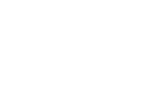 SECTOR INDUCTION AND COMPLIANCEp. 4DIRECT SUPPORT SKILLS DEVELOPMENTp. 7LEADERSHIP DEVELOPMENTp. 12BUSINESS OPERATIONS AND MANAGEMENTp. 16CORPORATE GOVERNANCEp. 19DISABILITY SAFEDISABILITY SAFEDURATION:20 – 30 mins eachFORMAT:8 x self-paced e-Learning modulesTARGET AUDIENCE:All staff, particularly those who are new to the disability sectorDISABILITY INDUCTION PROGRAMDISABILITY INDUCTION PROGRAMDURATION:30 - 60 mins eachFORMAT:5 x self-paced e-Learning modulesTARGET AUDIENCE:All staff, particularly those who are new to the disability sectorBACK YOURSELF (THEORY) – UNPACKING MANUAL TASKSBACK YOURSELF (THEORY) – UNPACKING MANUAL TASKSDURATION:Self-pacedFORMAT:e-Learning moduleTARGET AUDIENCE:All staff, particularly support staff working directly with clientsFIRE SAFETY AND EMERGENCY RESPONSEFIRE SAFETY AND EMERGENCY RESPONSEDURATION:Self-pacedFORMAT:e-Learning moduleTARGET AUDIENCE:All staff WORK WITH DIVERSE PEOPLEWORK WITH DIVERSE PEOPLEDURATION:45 minsFORMAT:Self-paced e-Learning moduleTARGET AUDIENCE:All staffDISABILITYAWARE: AN AWARENESS AND INCLUSION PROGRAM DISABILITYAWARE: AN AWARENESS AND INCLUSION PROGRAM DURATION:90 minsFORMAT:Self-paced e-Learning moduleTARGET AUDIENCE:All staff, particularly those who are new to the disability sectorHUMAN RIGHTS AND YOUFREE OF CHARGEHUMAN RIGHTS AND YOUFREE OF CHARGEDURATION:30 mins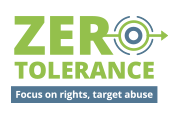 FORMAT:Self-paced e-Learning moduleTARGET AUDIENCE:All staff WORKING WITH PEOPLE WITH DISABILITYWORKING WITH PEOPLE WITH DISABILITYDURATION:30 minsFORMAT:Self-paced e-learning moduleTARGET AUDIENCE:All staff, particularly frontline support staffMANUAL HANDLING FOR DISABILITY SUPPORT WORKERS MANUAL HANDLING FOR DISABILITY SUPPORT WORKERS DURATION:60 minsFORMAT:Self-paced e-learning moduleTARGET AUDIENCE:All staff, particularly frontline support staffLEADING WORK HEALTH AND SAFETY IN THE DISABILITY SECTOR LEADING WORK HEALTH AND SAFETY IN THE DISABILITY SECTOR DURATION:20 – 30 minutes per moduleFORMAT:10 x self-paced e-learning modulesTARGET AUDIENCE:All staff, particularly WHS professionals and frontline managersPERSON-CENTRED THINKINGPERSON-CENTRED THINKINGDURATION:1 or 2 day optionsFORMAT:WorkshopTARGET AUDIENCE:Frontline support staff and managersPERSON-CENTRED REVIEW TRAININGPERSON-CENTRED REVIEW TRAININGDURATION:2 daysFORMAT:WorkshopTARGET AUDIENCE:Staff who have previously completed Person-centred ThinkingPERSON-CENTRED DEVELOPMENTUNITS OF COMPETENCYPERSON-CENTRED DEVELOPMENTUNITS OF COMPETENCYDURATION:Self-pacedFORMAT:Blended online learningTARGET AUDIENCE:Frontline support staff and managersMARKETING FROM THE FRONTLINEMARKETING FROM THE FRONTLINEDURATION:1 dayFORMAT:WorkshopTARGET AUDIENCE:Frontline support staff and managersDURATION:45 – 60 minsFORMAT:Self-paced e-learning moduleTARGET AUDIENCE:Frontline support staff and managersFREE OF CHARGEFREE OF CHARGEUNDERSTANDING ABUSEFREE OF CHARGEUNDERSTANDING ABUSEFREE OF CHARGEDURATION:Self-pacedFORMAT:e-learning module 8 x learning bite videos TARGET AUDIENCE:Frontline support staff and managersPERSON-CENTRED PRACTICE ACROSS CULTURESFREE OF CHARGEPERSON-CENTRED PRACTICE ACROSS CULTURESFREE OF CHARGEDURATION:Self-pacedFORMAT:Self-guided workbooksTARGET AUDIENCE:Frontline support staff and managersSUPPORTING INCLUSIONSUPPORTING INCLUSIONDURATION:Self-pacedFORMAT:8 x e-learning modulesTARGET AUDIENCE:Frontline support staff and managersEVERY MOMENT HAS POTENTIALEVERY MOMENT HAS POTENTIALDURATION:30 minsFORMAT:5 x learning bite videos TARGET AUDIENCE:Frontline support staff and managersPARTICIPATION PROJECT LEARNING GUIDESFREE OF CHARGEPARTICIPATION PROJECT LEARNING GUIDESFREE OF CHARGEDURATION:Self-pacedFORMAT:Self-guided workbooksTARGET AUDIENCE:Frontline support staff and managersDEFENSIBLE DOCUMENTATION FOR DISABILITY SUPPORT STAFFDEFENSIBLE DOCUMENTATION FOR DISABILITY SUPPORT STAFFDURATION:Half day FORMAT:Workshop TARGET AUDIENCE:Frontline support staff and managersINTELLECTUAL DISABILITY FOR DISABILITY PROFESSIONALSINTELLECTUAL DISABILITY FOR DISABILITY PROFESSIONALSDURATION:Self-pacedFORMAT:6 x e-learning modulesTARGET AUDIENCE:Frontline support staff and managersSUSTAINABLE SERVICE UNDER THE NDISSUSTAINABLE SERVICE UNDER THE NDISDURATION:30 minsFORMAT:e-learning moduleTARGET AUDIENCE:Frontline support staff and managersRECOGNISING RESTRICTIVE PRACTICES FREE OF CHARGERECOGNISING RESTRICTIVE PRACTICES FREE OF CHARGEDURATION:Self-pacedFORMAT:8 x learning bite videos TARGET AUDIENCE:Frontline support staff and managersNDS DISABILITY LEADERSHIP THEMES UNITS OF COMPETENCYNDS DISABILITY LEADERSHIP THEMES UNITS OF COMPETENCYDURATION:Self-paced (approximately 8 weeks per theme)FORMAT:5 x leadership themes2-3 e-learning modules per themeTARGET AUDIENCE:New or emerging leadersNDS DISABILITY LEADERSHIP QUALIFICATIONBSB42015 CERTIFICATE IV IN LEADERSHIP AND MANAGEMENTNDS DISABILITY LEADERSHIP QUALIFICATIONBSB42015 CERTIFICATE IV IN LEADERSHIP AND MANAGEMENTDURATION:Self-paced (approximately 10 months)FORMAT:5 x leadership themes2-3 e-learning modules per themeTARGET AUDIENCE:New or emerging leadersTHE EMERGING LEADERTHE EMERGING LEADERDURATION:1 dayFORMAT:WorkshopTARGET AUDIENCE:New or emerging leadersTHE CHANGE ROOMTHE CHANGE ROOMDURATION:1 dayFORMAT:WorkshopTARGET AUDIENCE:Frontline managersLEADING CHANGE: STRATEGIES FOR POSITIVE CHANGELEADING CHANGE: STRATEGIES FOR POSITIVE CHANGEDURATION:1 day + coaching masterclassFORMAT:WorkshopTARGET AUDIENCE:CEOs, board members and senior managersMANAGING CHANGE AND COMMUNICATIONMANAGING CHANGE AND COMMUNICATIONDURATION:Self-pacedFORMAT:e-learning moduleTARGET AUDIENCE:All staffCANDID CONVERSATIONSCANDID CONVERSATIONSDURATION:1 dayFORMAT:WorkshopTARGET AUDIENCE:All staffLEADING WORK HEALTH AND SAFETY IN THE DISABILITY SECTORLEADING WORK HEALTH AND SAFETY IN THE DISABILITY SECTORDURATION:Self-paced (approximately 20 - 30 mins per module)FORMAT:10 x e-learning modulesTARGET AUDIENCE:All staff, particularly WHS professionals and frontline managersLEADERSHIP EXCELLENCELEADERSHIP EXCELLENCEDURATION:1 dayFORMAT:WorkshopTARGET AUDIENCE:Experienced managers and leadersMARKETING FOR DISABILITY PROVIDERSMARKETING FOR DISABILITY PROVIDERSDURATION:1 dayFORMAT:WorkshopTARGET AUDIENCE:Marketing professionals and senior managersMARKETING GOVERNANCEMARKETING GOVERNANCEDURATION:45 mins per webinarFORMAT:Webinar seriesTARGET AUDIENCE:All staff, particularly marketing and communication professionals, managers, CEOs and board members MARKETING IN THE NDISMARKETING IN THE NDISDURATION:1 hour per webinarFORMAT:Webinar seriesTARGET AUDIENCE:All staff, particularly marketing and communication professionals, managers, CEOs and board members VALUES BASED RECRUITMENTVALUES BASED RECRUITMENTDURATION:1 dayFORMAT:Workshop TARGET AUDIENCE:All staff, particularly marketing and communication professionals, managers, CEOs and board members COSTING AND PRICING LEARNING PROGRAMFREE OF CHARGECOSTING AND PRICING LEARNING PROGRAMFREE OF CHARGEDURATION:Self-pacedFORMAT:Blended learningTARGET AUDIENCE:Small to medium size service providers, particularly key decision makers and training facilitatorsCOSTING AND PRICING UNDER THE NDISCOSTING AND PRICING UNDER THE NDISDURATION:1 dayFORMAT:WorkshopTARGET AUDIENCE:All staffPERSON-CENTRED PEOPLE MANAGEMENT RESOURCESFREE OF CHARGEPERSON-CENTRED PEOPLE MANAGEMENT RESOURCESFREE OF CHARGEDURATION:Self-pacedFORMAT:Blended learningTARGET AUDIENCE:All staff, particularly HR professionals, senior managers and team leadersBECOMING A PERSON-CENTRED ORGANISATIONBECOMING A PERSON-CENTRED ORGANISATIONDURATION:1 dayFORMAT:WorkshopTARGET AUDIENCE:All staff, particularly HR professionals, senior managers and CEOsIMPROVEIT4NDISFREE OF CHARGEIMPROVEIT4NDISFREE OF CHARGEDURATION:Self-pacedFORMAT:Blended learningTARGET AUDIENCE:All staff, particularly people seeking to build their IT literacy and capabilityZERO TOLERANCEFREE OF CHARGEZERO TOLERANCEFREE OF CHARGEDURATION:Self-pacedFORMAT:Blended learningTARGET AUDIENCE:All staffSAFEGUARDING FOR BOARDSFREE OF CHARGESAFEGUARDING FOR BOARDSFREE OF CHARGEDURATION:Self-pacedFORMAT:Guide bookTARGET AUDIENCE:Board membersNOT-FOR-PROFITS AND THE NDIS: TOOLKIT FOR DIRECTORSFREE OF CHARGENOT-FOR-PROFITS AND THE NDIS: TOOLKIT FOR DIRECTORSFREE OF CHARGEDURATION:Self-pacedFORMAT:Questionnaires and resourcesTARGET AUDIENCE:Board members